Personal InformationName:  Abdelhafid Rouina. Birth date & place: November 06,1971, Biskra (Algeria).Marital Status: Married with 4 children.Address: Road of the 1st of November 1954 Biskra 07000, AlgeriaPhone: 00213 661711106.	E-mail:  a.rouina@univ-biskra.dzRank: Lecturer / Maitre de conference MCA.Major Field:  Power system reliability.Area of research interest:  power system, power grid, power system protection, energy production, renewable energy.2. Background2.1. Education3. Administration ExperienceHead assistant of the electro-technique department in charge of the new system LMD (License (B.sc) - Master - Doctorate) from 2008 to 2009. University of biskra.Member of Scientific Committee of the Department of electro-technique from 2008 to 2009. University of biskra.Head assistant of the genie Electric Department responsible of the Electro-technique Division from 2009 to 2014. University of biskra.       * Electro-technique = Electrical EngineeringHead of the tronc commun (1st & 2nd years) of the science and technology faculty from 2018 to December 2019.Head of the faculty of Sciences and Technology. University of biskra. 2020.4. Teaching and Supervision4.1. Teaching Experience4.2. SupervisionTheses Supervisionb. Thesis Committees4.3. Courses Taught a. Undergraduate CoursesSenior ProjectMember of the research project group in Electrical engineering.     The project title: '' Contribution to the reliability study of the electrical network supply of Algeria''5. Research WorkRouina. A, Aboubou. A, Abdelaziz. A. R El-Habachi. A, "A novel assessor for distribution system reliability", ICEEA'08 The International Conference on Electrical Engineering and its Applications, Sidi Bel-Abbes, Algeria May 20 – 21, 2008, http://www.univ-sba.dz/iceea08Rouina. A, Aboubou. A, Abdelaziz. A. R El-Habachi. A, “Reliability improvement with distributed generation”, CEE’08 5th International Conference on Electrical Engineering, Batna, Algeria, 27 - 29 October 2008.Aboubou. A, Nani. Y, Rouina. A, Ayad.M.Y, Becherif, and Wack. M, “Draw up a generator of data for the tools of evaluation of the electrical supply reliability of the networks”, Proceeding IEEE-ICREGA’10- March 08th- 10th- Dubai 2010 http://www.engg.uaeu.ac.ae/icrega10A. Kebairi, M. Becherif, M, Elbagdouri, A. Rouina and Aboubou. A, “On the improvement of the international combustion engine”, International symposium on Environment frridly Energies in Electrical Applications EFEEA’10, 2-4 Nov 2010.Ghardaia, Algeria, http://www.univ-valenciennes.fr/evenement/efeea2010Rouina. A, Dehnoun, I, “Etude du risque de défaillance des centrales électriques”, Courrier du savoir, Université de Biskra, Algérie, N° 21, Novembre 2016, pp 83-926. LanguagesArabic – English – French7.  ReferencesMebarek Bahri.University ProfessorDepartment of Genie- electricThe head of the LMSE “Laboratory of the energetic system modeling” at the University of Biskra.E-mail: mebahri@hotmail.comMohamed BechrifAssociate Professor HDR, PhD, IngChair of the CNRS axis on the renewable energiesUniversité de Technologie de Belfort-Montbéliard
90010 Belfort cedex
Phone: +33 (0) 3 84 58 33 46 - mohamed.becherif@utbm.frFarid BENHAMIDAUniversity Professor
Energy and Power System Research Group
IRECOM Laboratory 
Department of Electrical Engineering
Faculty of Technology, University Djillali Liabès of Sidi Bel Abbès, 22000 Algeria
Tél 213 (0)661705265, Email:farid.benhamida@yahoo.frPersonal Information Background: Education,Administration ExperienceTeaching and Supervision: Teaching Experience, Thesis and Project Supervision, Thesis Committee, Courses TaughtResearch WorkUniversityYearDegree ObtainedBiskra university (Algeria)2016Habilitation (MCA)In power and systemBiskra university (Algeria)2008 – 2012Dr. In power and system (MCB)Alexandria university (Egypt)2003 – 2006M Sc. In power and systemBiskra university (Algeria)1989 – 1995Engineer in power systemUniversityPeriod of ServicePositionBiskra university (Algeria)2012 – nowDr. Associate ProfessorBiskra university (Algeria)2007-2011Assistant ProfessorBiskra university (Algeria)2006-2007Teaching AssistantStudent NameDegreeTitleUniversityYear/ StatusIssam benslimanDUEAStudy of the  industry securityElectrotechnic dep  Univ of Biskra, AlgeriaJune 2007Zahnit Mohamed khaireddineZerghine loutfiDUEAReliability study of power systemElectrotechnic dep  Univ of Biskra, AlgeriaJune 2008Ben alahoum IbrahimBen yacoub MabroukEngineerA study of the power systems reliability.Electrotechnic dep  Univ of Biskra, AlgeriaJune 2008Guettoucha HamzaEngineerEvaluation of reliability of the distribution network.Electrotechnic dep  Univ of Biskra, AlgeriaJune 2009Charif Imad eddineEngineer.Distribution system reliability evaluation of biskra grid.Electrotechnic dep  Univ of Biskra, AlgeriaJune 2010Nani youcefM. Sc.A data generator software implementation for power system reliability evaluation.University of Biskra, AlgeriaSep 2011Guasmi khaledEngineerReliability study of the power plant capacity probabilistic method.Electrotechnic dep  Univ of Biskra, AlgeriaJune 2012Ilies dehnounMasterComposite production and translation power system reliability evaluation.University of Biskra, AlgeriaJune 2013Riad HelimatMasterPower plant reliability study and evaluation using the frequency method.University of Biskra, AlgeriaJune 2013Boubakar guasmiMasterPower plant reliability study and evaluation using the base methodUniversity of Biskra, AlgeriaJune 2013Berbache Mohamed aymenMasterRisk study of the power plantsUniversity of Biskra, AlgeriaJune 2014Mohamed el-amine salhiMasterPower plant extension study.University of Biskra, AlgeriaJune 2014Mohamed ben aliMasterA Compete power system reliability study.University of Biskra, Algeria2015 not yetMore than 15 projects for:B. scPower and electric Transformer with manufacturingUniversity of Biskra, Algeria2008-nowStudent nameDegree / YearDepartment / UniversityAmel watriFadila HaciEngineer June 2007Electro technique dep  Univ of Biskra, AlgeriaGhejati lakdarKorichi Mohamed HabibEngineer June 2007Electro technique dep  Univ of Biskra, AlgeriaMohamed LamouriYoucef AlouiEngineer June 2007Electro technique dep  Univ of Biskra, AlgeriaMahmoud Fouad GuasmiEngineer June 2007Electro technique dep  Univ of Biskra, AlgeriaBoulegroun otmanSaadalah hocineEngineer June 2008Electro technique dep  Univ of Biskra, AlgeriaZidi adelEngineer June 2008Electro technique dep  Univ of Biskra, AlgeriaJefal MohamedChekal toufikEngineer June 2009Electro technique dep  Univ of Biskra, AlgeriaRouchdi aliaKousila boutaghtioutEngineer June 2009Electro technique dep  Univ of Biskra, AlgeriaMohamed redwanAddi redwanEngineer June 2009Electro technique dep  Univ of Biskra, AlgeriaTalbi HichamMaster June 2014Genie electric dep /Univ. of BiskraBouti khaledMaster June 2014Genie electric dep /Univ. of BiskraUniversityYearCourses2006-2007Power system reliability;Security in industry  of Biskra2007-2008Power system reliability,Electric power production 1.Electric power transmission. of Biskra2008-2009Power system reliability,Electric power production1Protection of power systemElectric power transmission. of Biskra2009-2010Power system reliability,Electric power production 2Protection of power systemPower transmission. of Biskra2010-2011Power system reliability,Electric power production 1Protection of power system of Biskra2011-2012Power system reliability,Electric power production 1Protection of power system of Biskra2012-2013Power system reliability,Electric power production 1Protection of power system of Biskra2013-2014Power system reliability,Electric power production 1Protection of power system of Biskra2014-2015Power system reliability;Security in industry,Electric power production 1Protection of power systemPower system analysis.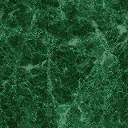 